ПРИКАЗ № ___-пг. Петропавловск – Камчатский	             __ ноября 2020 годаПРИКАЗЫВАЮ: Внести в приказ Агентства инвестиций и предпринимательства Камчатского края от 04.03.2019 № 46-п «Об утверждении перечня и форм документов для получения местными бюджетами субсидий из краевого бюджета на поддержку муниципальных программ развития субъектов малого и среднего предпринимательства» следующие изменения:пункт 4 приложения 1 исключить;пункт 3 части 6 приложения 2 исключить;в приложении 2 слова «указывается год участия в отборе муниципальных образований в Камчатском крае» заменить словами «указывается год, на который предоставляется субсидия в ходе участия в отборе муниципальных образований в Камчатском крае»;приложение 3 принять в редакции согласно приложению 1 к настоящему приказу. Настоящий приказ вступает в силу со дня его официального опубликования.И.о. Министра								        С.В. НазвановПриложение № 1 к приказу Министерства инвестиций, промышленности и предпринимательства Камчатского края от __.11.2020 № __-п«Приложение 3к Приказу Агентства инвестицийи предпринимательстваКамчатского краяот 04.03.2019 № 46-п                    СВЕДЕНИЯ О МУНИЦИПАЛЬНОЙ ПРОГРАММЕ             _________________________________________________                  (наименование муниципальной программы)    Муниципальная программа (подпрограмма муниципальной программы) принята:______________________________________________________________________________________________________________________________________________________--------------------------------<*> указывается год, на который предоставляется субсидия в ходе участия в отборе муниципальных образований в Камчатском крае.».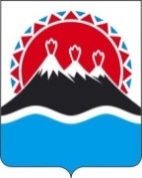 МИНИСТЕРСТВО ИНВЕСТИЦИЙ, ПРОМЫШЛЕННОСТИ И ПРЕДПРИНИМАТЕЛЬСТВА КАМЧАТСКОГО КРАЯО внесении изменений в приказ Агентства инвестиций и предпринимательства Камчатского края от 04.03.2019 № 46-п «Об утверждении перечня и форм документов для получения местными бюджетами субсидий из краевого бюджета на поддержку муниципальных программ развития субъектов малого и среднего предпринимательства»1Общие сведенияОбщие сведенияОбщие сведенияОбщие сведенияОбщие сведенияОбщие сведенияОбщие сведенияОбщие сведенияОбщие сведения2Муниципальное образование в Камчатском краеМуниципальное образование в Камчатском краеМуниципальное образование в Камчатском крае3Контактная информация об органе местного самоуправленияКонтактная информация об органе местного самоуправленияКонтактная информация об органе местного самоуправления4Уполномоченный орган местного самоуправления муниципального образования в Камчатском крае (заказчик-координатор муниципальной программы)Уполномоченный орган местного самоуправления муниципального образования в Камчатском крае (заказчик-координатор муниципальной программы)Уполномоченный орган местного самоуправления муниципального образования в Камчатском крае (заказчик-координатор муниципальной программы)5Ответственное лицо за реализацию муниципальной программыОтветственное лицо за реализацию муниципальной программыОтветственное лицо за реализацию муниципальной программы6Объем финансирования муниципальной программы за счет средств местного бюджета на год <*>, рублейОбъем финансирования муниципальной программы за счет средств местного бюджета на год <*>, рублейОбъем финансирования муниципальной программы за счет средств местного бюджета на год <*>, рублей7Размер софинансирования за счет средств местного бюджета на год <*>, рублейРазмер софинансирования за счет средств местного бюджета на год <*>, рублейРазмер софинансирования за счет средств местного бюджета на год <*>, рублей8Размер средств субсидии краевого бюджета в году <*>, рублейРазмер средств субсидии краевого бюджета в году <*>, рублейРазмер средств субсидии краевого бюджета в году <*>, рублей9Размер средств субсидии краевого бюджета, неосвоенных в предыдущем году и подтвержденных к использованию в текущем году, рублейРазмер средств субсидии краевого бюджета, неосвоенных в предыдущем году и подтвержденных к использованию в текущем году, рублейРазмер средств субсидии краевого бюджета, неосвоенных в предыдущем году и подтвержденных к использованию в текущем году, рублей10Общие сведения о мероприятиях программы, требующих финансированияОбщие сведения о мероприятиях программы, требующих финансированияОбщие сведения о мероприятиях программы, требующих финансированияОбщие сведения о мероприятиях программы, требующих финансированияОбщие сведения о мероприятиях программы, требующих финансированияОбщие сведения о мероприятиях программы, требующих финансированияОбщие сведения о мероприятиях программы, требующих финансированияОбщие сведения о мероприятиях программы, требующих финансированияОбщие сведения о мероприятиях программы, требующих финансированияНазвание мероприятияМеханизм реализацииМеханизм реализацииМеханизм реализацииМестный бюджет, руб.Краевой бюджет, руб.Краевой бюджет, руб.Краевой бюджет, руб.Итого,руб.10.110.210.310.410.511Прогноз ожидаемых результатов реализации муниципальной программы в _____ году <*>:Прогноз ожидаемых результатов реализации муниципальной программы в _____ году <*>:Прогноз ожидаемых результатов реализации муниципальной программы в _____ году <*>:Прогноз ожидаемых результатов реализации муниципальной программы в _____ году <*>:Прогноз ожидаемых результатов реализации муниципальной программы в _____ году <*>:Прогноз ожидаемых результатов реализации муниципальной программы в _____ году <*>:Прогноз ожидаемых результатов реализации муниципальной программы в _____ году <*>:Прогноз ожидаемых результатов реализации муниципальной программы в _____ году <*>:Прогноз ожидаемых результатов реализации муниципальной программы в _____ году <*>:ПоказателиПоказателиЕдиницы измеренияЕдиницы измеренияЗа счет средств краевого бюджетаЗа счет средств краевого бюджетаЗа счет средств краевого бюджетаЗа счет средств муниципального бюджетаЗа счет средств муниципального бюджета11.1Количество обучающих семинаров для СМСПКоличество обучающих семинаров для СМСПед.ед.11.2Количество СМСП, прошедших обучение на семинарахКоличество СМСП, прошедших обучение на семинарахед.ед.11.3Количество СМСП, принявших участие в выставочных мероприятияхКоличество СМСП, принявших участие в выставочных мероприятияхед.ед.11.4Количество СМСП, принявших участие в конкурсахКоличество СМСП, принявших участие в конкурсахед.ед.11.5Количество субъектов малого и среднего предпринимательства, получивших информационную поддержкуКоличество субъектов малого и среднего предпринимательства, получивших информационную поддержкуед.ед.11.6Количество субъектов малого и среднего предпринимательства, получивших консультационную поддержкуКоличество субъектов малого и среднего предпринимательства, получивших консультационную поддержкуед.ед.11.7Количество субъектов малого и среднего предпринимательства, получивших финансовую поддержку, в т.ч.:гранты начинающим СМП на создание собственного бизнеса;субсидии СМСП в целях возмещения части затрат, связанных с приобретением оборудования в целях создания и (или) развития и (или) модернизации производства товаров;другоеКоличество субъектов малого и среднего предпринимательства, получивших финансовую поддержку, в т.ч.:гранты начинающим СМП на создание собственного бизнеса;субсидии СМСП в целях возмещения части затрат, связанных с приобретением оборудования в целях создания и (или) развития и (или) модернизации производства товаров;другоеед.ед.12Анализ поддерживаемой отрасли в рамках реализации муниципальной программы за счёт средств субсидии из краевого бюджета местному бюджету в текущем годуАнализ поддерживаемой отрасли в рамках реализации муниципальной программы за счёт средств субсидии из краевого бюджета местному бюджету в текущем годуАнализ поддерживаемой отрасли в рамках реализации муниципальной программы за счёт средств субсидии из краевого бюджета местному бюджету в текущем годуАнализ поддерживаемой отрасли в рамках реализации муниципальной программы за счёт средств субсидии из краевого бюджета местному бюджету в текущем годуАнализ поддерживаемой отрасли в рамках реализации муниципальной программы за счёт средств субсидии из краевого бюджета местному бюджету в текущем годуАнализ поддерживаемой отрасли в рамках реализации муниципальной программы за счёт средств субсидии из краевого бюджета местному бюджету в текущем годуАнализ поддерживаемой отрасли в рамках реализации муниципальной программы за счёт средств субсидии из краевого бюджета местному бюджету в текущем годуАнализ поддерживаемой отрасли в рамках реализации муниципальной программы за счёт средств субсидии из краевого бюджета местному бюджету в текущем годуАнализ поддерживаемой отрасли в рамках реализации муниципальной программы за счёт средств субсидии из краевого бюджета местному бюджету в текущем годуПоказатели Показатели Показатели Показатели ЕдиницыизмеренияЕдиницыизмеренияЗначения показателейЗначения показателейЗначения показателей12.1Численность субъектов малого и среднего предпринимательства поддерживаемой отрасли в общей численности субъектов малого и среднего предпринимательства муниципального образованияЧисленность субъектов малого и среднего предпринимательства поддерживаемой отрасли в общей численности субъектов малого и среднего предпринимательства муниципального образованияЧисленность субъектов малого и среднего предпринимательства поддерживаемой отрасли в общей численности субъектов малого и среднего предпринимательства муниципального образованияЧисленность субъектов малого и среднего предпринимательства поддерживаемой отрасли в общей численности субъектов малого и среднего предпринимательства муниципального образованияединицединиц12.2Доля субъектов малого и среднего предпринимательства поддерживаемой отрасли в общем числе субъектов малого и среднего предпринимательства муниципального образованияДоля субъектов малого и среднего предпринимательства поддерживаемой отрасли в общем числе субъектов малого и среднего предпринимательства муниципального образованияДоля субъектов малого и среднего предпринимательства поддерживаемой отрасли в общем числе субъектов малого и среднего предпринимательства муниципального образованияДоля субъектов малого и среднего предпринимательства поддерживаемой отрасли в общем числе субъектов малого и среднего предпринимательства муниципального образования%%12.3Численность работающих на предприятиях поддерживаемой отрасли в общей численности работающих на предприятиях муниципального образованияЧисленность работающих на предприятиях поддерживаемой отрасли в общей численности работающих на предприятиях муниципального образованияЧисленность работающих на предприятиях поддерживаемой отрасли в общей численности работающих на предприятиях муниципального образованияЧисленность работающих на предприятиях поддерживаемой отрасли в общей численности работающих на предприятиях муниципального образованиятыс. человектыс. человек12.4Доля численности работающих на предприятиях поддерживаемой отрасли в общей численности работающих на предприятиях муниципального образованияДоля численности работающих на предприятиях поддерживаемой отрасли в общей численности работающих на предприятиях муниципального образованияДоля численности работающих на предприятиях поддерживаемой отрасли в общей численности работающих на предприятиях муниципального образованияДоля численности работающих на предприятиях поддерживаемой отрасли в общей численности работающих на предприятиях муниципального образования%%12.5Оборот организаций поддерживаемой отрасли в общем обороте субъектов малого и среднего предпринимательства муниципального образованияОборот организаций поддерживаемой отрасли в общем обороте субъектов малого и среднего предпринимательства муниципального образованияОборот организаций поддерживаемой отрасли в общем обороте субъектов малого и среднего предпринимательства муниципального образованияОборот организаций поддерживаемой отрасли в общем обороте субъектов малого и среднего предпринимательства муниципального образованиятыс. руб.тыс. руб.12.6Доля оборота организаций поддерживаемой отрасли в общем обороте субъектов малого и среднего предпринимательства муниципального образованияДоля оборота организаций поддерживаемой отрасли в общем обороте субъектов малого и среднего предпринимательства муниципального образованияДоля оборота организаций поддерживаемой отрасли в общем обороте субъектов малого и среднего предпринимательства муниципального образованияДоля оборота организаций поддерживаемой отрасли в общем обороте субъектов малого и среднего предпринимательства муниципального образования%%